CBSA Accessibility Signage – Signs for Exemption to Present in Alternative FormatImage source Title: CBSA Accessibility Signage - Alternative Format (word document)Author: Canada Border Services AgencyDisclaimerThis document is an alternative format of an original document.  This alternative format is provided for the purposes of accessibility.  Text descriptionImage title:  CAN $ 10,000 or more?Are you entering or leaving Canada withCAN $ 10,000or more?This means any currency - domestic or foreign bank notes, and securities such as travellers cheques, stocks and bonds etc.If so, report to Canada Border Services Agency.Failure to report could result in seizure and penalties.Vous arrivez au Canada ou quittez le pays et vous avez en votre possession10 000 $ CANou plus?Cela s'applique à toutes les monnaies - qu'il s'agisse de billets de banque en monnaie locale et en devises, de garanties comme les chèques de voayage, d'actions et d'obligations, etc.Si c'est le cas, vous devez en faire la déclarations à l'Agence des services frontaliers du Canada.Le défaut de déclaration pourrait entraîner une saisie et l'imposition de pénalités.Copy of the image as reference follows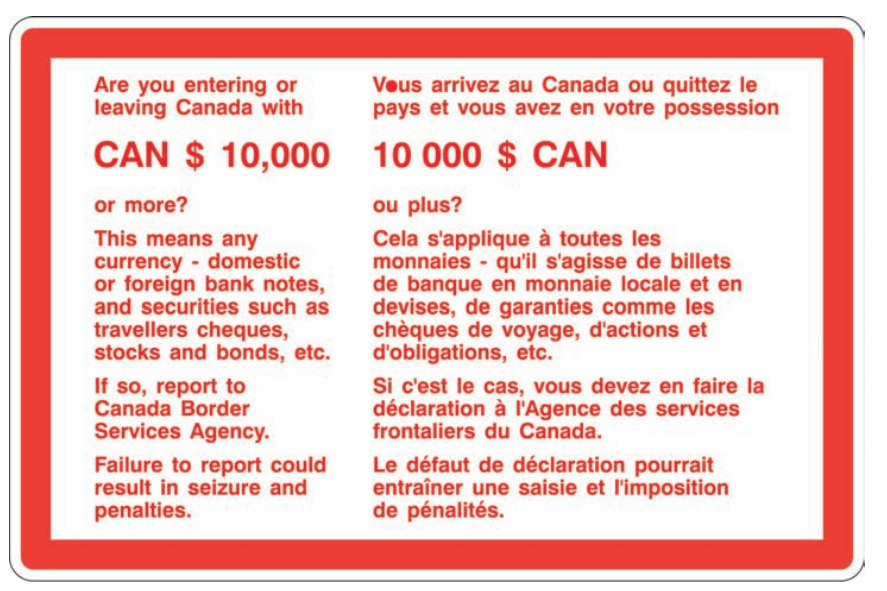 